Ottieni uno STRUMENTO FLUKE IN OMAGGIO a fronte di un acquisto di 100 EUR*Come ricevere uno strumento Fluke in omaggio:Spendi almeno 100 EUR per uno dei prodotti Fluke di elevata qualità tra il 1° settembre 2020 e il 15 dicembre 2020. La promozione è valida solo per gli acquisti da distributori Fluke autorizzati con sede in Italia. Sono necessarie prove di vendita quali fattura o ricevuta. Distinte di imballaggio, ordini di acquisto e conferme dell'ordine non costituiscono prova di acquisto.La promozione è valida solo per i prodotti Fluke IG, Fluke Calibration o Fluke Networks.Questa offerta si applica solo ai clienti finali.Richiedi il tuo omaggio online! Visita: www.fluke.it/freeflukeRicevi il tuo nuovo strumento Fluke!*Promozione soggetta a termini e condizioni aggiuntive. I termini e condizioni completi sono disponibili all'indirizzo www.fluke.it/freefluke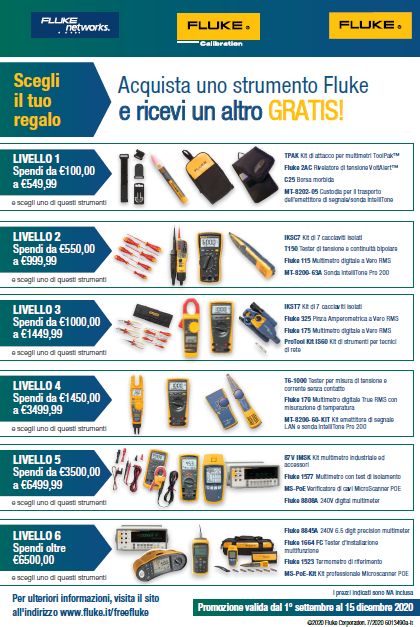 Termini e condizioniDescrizione della promozione:Durante il periodo promozionale (definito nella Sezione 2 del presente documento), i clienti finali che soddisfano tutti i requisiti stabiliti nella sezione Termini e condizioni della promozione ("Promozione") riceveranno un prodotto Fluke specifico in base all'acquisto originale, come descritto di seguito. In base alla Promozione, i clienti finali di Fluke Europe B.V. o dei soggetti giuridici affiliati in Italia ("Sponsor"), o comunque operanti transazioni con il marchio Fluke IG, Fluke Calibration o Fluke Networks, potranno beneficiare di un prodotto Fluke a scelta (di seguito "Omaggio"), di valore corrispondente al prezzo dell'acquisto effettuato di prodotti Fluke, come riportato in tabella.Ai fini della Promozione, il termine Prodotti Fluke è definito e ulteriormente descritto come segue:Per "Prodotti Fluke" si intende: - prodotti Fluke IG, disponibili all'indirizzo https://www.fluke.com/it-it/prodotti,- prodotti Fluke Calibration, disponibili all'indirizzo https://eu.flukecal.com/products; ad eccezione di programmi di assistenza e servizi di calibrazione- prodotti Fluke Networks, disponibili all'indirizzo www.flukenetworks.comSono espressamente esclusi tutti gli altri prodotti Fluke, tra cui, a titolo esemplificativo, Fluke Biomedical, Beha-Amprobe, Pomona, Comark, eMaint software e Pacific Laser Systems. Requisiti e Periodo promozionale:Ai fini della Promozione, il cliente deve essere un utente finale residente in Italia. La Promozione è valida per i clienti che acquistano prodotti Fluke per il valore di almeno 100 € (cento euro) durante il Periodo promozionale, dalle 12:00 del 1° settembre 2020 alle 23:59 del 15 dicembre 2020 ("Periodo promozionale"). La data di acquisto riportata sulla fattura o sulla ricevuta del cliente deve cadere nel Periodo promozionale. Il computer dello Sponsor è il riferimento ufficiale per stabilire qualsiasi orario nell'ambito della Promozione. La promozione è valida solamente per gli acquisti effettuati durante il Periodo promozionale. I clienti idonei possono richiedere un (1) Omaggio a scelta, tra le opzioni riportate di seguito, del valore corrispondente al prezzo del prodotto Fluke acquistato durante il Periodo promozionale. Laddove le fatture riportassero altri prodotti, nella valutazione delle categorie di omaggi, verranno prese in considerazione solamente l'importo relativo all'acquisto di prodotti Fluke, come indicato all'indirizzo www.fluke.it/freefluke.Istruzioni su come partecipare alla Promozione:La procedura per richiedere l'omaggio è la seguente:I clienti devono presentare una richiesta tramite il modulo di registrazione alla Promozione disponibile online all'indirizzo www.fluke.it/freefluke. Il modulo della Promozione deve essere compilato interamente ed inviato insieme alla scansione chiara e leggibile della fattura del prodotto Fluke acquistato durante il Periodo promozionale, come prova di acquisto. Distinte di imballaggio, ordini di acquisto e conferme dell'ordine non costituiscono prova di acquisto. Fatture con date al di fuori del Periodo promozionale non sono valide e non saranno prese in considerazione. Oltre alla prova di acquisto, è necessario indicare l'indirizzo d’Italia del cliente per ottenere l'Omaggio. I clienti dovranno selezionare l'Omaggio scelto nel modulo di registrazione online, in base all'importo corrispondente sulla fattura. È possibile registrare solamente una (1) richiesta per fattura. Le fatture non sono cumulabili e non possono essere utilizzate più di una volta. Lo Sponsor accetterà le richieste fino al 15 gennaio 2021 ("Termine ultimo per le richieste"). Le richieste registrate dopo tale data non saranno ritenute valide.Lo Sponsor verificherà le scansioni delle fatture inviate, le opzioni Omaggio e i moduli. Laddove dovessero rilevarsi discrepanze nel modulo, in merito a Omaggio selezionato e importo della fattura fornito dal cliente, il cliente riceverà un Omaggio considerato idoneo, a esclusiva discrezione dello Sponsor. In caso lo Sponsor ritenga che la richiesta del cliente non soddisfi i termini e le condizioni o non sia altrimenti valida, il cliente verrà informato in merito.Entro 30 giorni dal Termine ultimo per le richieste, lo Sponsor, o suo rappresentante, spedirà l'Omaggio all'indirizzo indicato dal cliente.In caso di mancata ricezione dell'Omaggio, il cliente dovrà informare lo Sponsor quanto prima, e comunque non oltre il 28 febbraio 2021. Le comunicazioni di mancata ricezione pervenute dopo questa data saranno prese in considerazione a esclusiva discrezione dello Sponsor.Altre restrizioni e limitazioni della Promozione:La Promozione non è cumulabile con altri prodotti o qualsiasi altra promozione, offerta, sconto o voucher. L'Omaggio non può essere compensato con altri servizi o acquisti, o combinato con qualsiasi altra offerta speciale, promozione o contratto.Il cliente e tutto il materiale inviato allo Sponsor in relazione alla Promozione sono soggetti a verifica e audit da parte dello Sponsor, a sua esclusiva e assoluta discrezione. Tutto il materiale inviato in relazione alla Promozione che non risultasse conforme a uno dei termini e delle condizioni della Promozione può essere rifiutato dallo Sponsor a sua esclusiva e assoluta discrezione e il cliente può essere escluso dalla partecipazione alla Promozione. I dipendenti, i dirigenti e i funzionari dello Sponsor, le rispettive aziende, affiliate, sussidiarie, i distributori, i rappresentanti e i loro familiari più stretti (genitori, fratelli, figli e coniugi) e le persone appartenenti allo stesso nucleo familiare (imparentate o meno), non sono autorizzati a partecipare alla Promozione. Inoltre, nessun dipendente, funzionario, direttore, rappresentante o agente di distributore o produttore di strumenti concorrenti può partecipare alla Promozione. A norma di legge, non hanno diritto alla Promozione: i dipendenti di organizzazioni o agenzie di governo, od organizzazioni internazionali pubbliche; persone che agiscono in veste ufficiale per o a nome di tali agenzie od organizzazioni di governo; i dipendenti di società di proprietà del governo o sotto il controllo del governo; persone che rappresentano un partito politico, funzionari di partito e candidati. La presente Promozione non si applica ai professionisti sanitari, ossia (a) persone fisiche (o giuridiche) coinvolte nella fornitura di servizi sanitari a pazienti, o (b) persone fisiche (o giuridiche) che acquistano, noleggiano, raccomandano, utilizzano, prescrivono od organizzano l'acquisto o il noleggio di prodotti o servizi medici per conto degli operatori sanitari, inclusi agenti commerciali dei medici e dirigenti e responsabili di ambulatori medici all'interno delle organizzazioni per l'acquisto di gruppi medici.Dichiarazione di non responsabilità:Lo Sponsor e ciascuna delle società madri, sussidiarie e affiliate e ciascuno dei rispettivi amministratori, funzionari, consulenti professionali, distributori, rappresentanti, dipendenti e agenti (collettivamente, le "Parti liberate dagli obblighi") non saranno responsabili né avranno alcuna responsabilità per: (a) qualsiasi comunicazione, trasmissione o richiesta di rimborso, relative alla Promozione, pervenuta in ritardo, persa, non inviata correttamente, confusa o distorta o danneggiata; (b) problemi o guasti di telefono, componenti elettronici, hardware, software, rete, Internet, computer o altri problemi relativi alle comunicazioni, relative alla Promozione; (c) eventuali interruzioni, danni o perdite della Promozione causati da eventi fuori dal controllo dello Sponsor o dall'intervento di persone non autorizzate; o (d) eventuali errori tipografici o di stampa in qualsiasi materiale associato alla Promozione. Esonero da responsabilità e indennizzo:Salvo dove diversamente vietato, partecipando alla Promozione, il cliente accetta la politica di indennizzo ed esonera da qualsiasi responsabilità ogni Parte liberata dagli obblighi sollevandola da qualsiasi responsabilità, obbligo, lesione, reclamo, causa, azione, costo, spesa, perdita o danno di qualsiasi tipo, inclusa qualsiasi responsabilità fiscale o perdita di opportunità diretta, indiretta, speciale, incidentale o consequenziale, che può essere imposta, asserita o sostenuta dalla Parte liberata dagli obblighi, derivante o relativa in qualsiasi modo alla Promozione e alle offerte derivanti dal presente atto, incluse, ma non limitate a, risultanti o relative a quanto segue: (a) qualsiasi difficoltà tecnica o malfunzionamento del dispositivo (sotto il controllo dello Sponsor o meno); (b) qualsiasi furto, accesso non autorizzato o interferenza di terze parti; (c) qualsiasi richiesta di rimborso in ritardo, persa, alterata, danneggiata o indirizzata in modo errato (dopo la ricezione o meno da parte dello Sponsor e sotto il controllo o meno dello Sponsor); (d) eventuali danni dovuti al servizio postale; (e) qualsiasi variazione del valore del prodotto rispetto a quanto indicato nei presenti Termini e condizioni della Promozione; (f) qualsiasi responsabilità fiscale sostenuta dal partecipante; o (g) uso o uso improprio dei prodotti offerti nell'ambito della Promozione.Varie:La Promozione e i presenti Termini e condizioni saranno regolati, concordati e interpretati in conformità alle leggi italiane, senza riguardo ad alcuna disposizione in materia di conflitti tra leggi che possano fare riferimento all'interpretazione dei termini qui esposti in base alle leggi di altre giurisdizioni.Qualsiasi azione nei confronti della Promozione e dei presenti Termini e condizioni potrà essere avanzata solo presso lo stato o la corte federale italiana; ciascuna parte coinvolta in tale azione riconosce espressamente la giurisdizione di queste corti. Qualora una clausola dei presenti Termini e condizioni venga considerata illegale o non applicabile in un procedimento giudiziario, tale clausola sarà considerata nulla e inoperativa, mentre tutti gli altri termini e condizioni rimarranno operativi e vincolanti, purché i fondamenti dei termini e condizioni stessi mantengano la loro legalità. I clienti sono vincolati dai presenti Termini e condizioni e dalle decisioni dello Sponsor, che sono finali e vincolanti in tutti gli aspetti. Nei limiti consentiti dalla legge, lo Sponsor si riserva il diritto di modificare i presenti Termini e condizioni in qualsiasi momento, a propria esclusiva discrezione, e di sospendere o annullare la Promozione o la partecipazione di qualcuno alla Promozione se virus informatici, interventi umani non autorizzati o altri fattori al di fuori del controllo dello Sponsor dovessero compromettere l'amministrazione, la sicurezza o lo svolgimento della Promozione; se lo Sponsor non fosse più in grado (come definito a propria esclusiva discrezione) di condurre la Promozione come previsto o per qualsiasi altro motivo determinato dallo Sponsor, a propria esclusiva discrezione.I presenti Termini e condizioni costituiscono l'intero accordo che regola la Promozione e vincola i clienti; nessun altro accordo, verbale o in altra forma, sarà vincolante in relazione alla Promozione, a meno che non sia scritto e firmato dallo Sponsor. In caso di eventuali conflitti o incoerenze tra qualsiasi altro documento relativo alla Promozione e i presenti Termini e condizioni, prevarranno questi ultimi. Nei limiti massimi ammessi dalla legge, nessun annullamento di clausole di questi Termini e condizioni potrà essere considerato implicito a seguito di accordi tra il cliente e lo Sponsor o di eventuali mancanze da parte del cliente o dello Sponsor di fare valere i propri diritti in quest'ambito in qualsiasi occasione. I clienti che violano i presenti Termini e condizioni, che violano qualsiasi legge, norma o regola relativa alla partecipazione alla Promozione, manomettono il funzionamento della Promozione o mettono in atto pratiche di disturbo o comportamenti scorretti nei confronti dello Sponsor, della Promozione o di altri partecipanti (in ogni caso determinato dallo Sponsor a propria esclusiva discrezione) sono soggetti all'esclusione dalla Promozione e da tutti gli altri diritti e rimedi disponibili per legge. L'utilizzo da parte dello Sponsor delle informazioni personali del cliente fornite allo Sponsor è soggetto all'Informativa sulla privacy dello Sponsor (disponibile all'indirizzo http://en-us.fluke.com/site/privacy). In caso di domande su questi Termini e condizioni o sulla Promozione, inviare un'e-mail a privacypolicy@fluke.com o scrivere direttamente al seguente indirizzo:Informazioni sull'indirizzo dello Sponsor:Fluke Europe B.V., Science Park Eindhoven 5110, 5692 EC Son, Paesi Bassi.Note sul copyright e sui marchi:La Promozione e tutta la documentazione di accompagnamento sono protette da copyright © 2019 da Fluke Corporation. Tutti i diritti riservati. FLUKE è un marchio registrato di Fluke Corporation